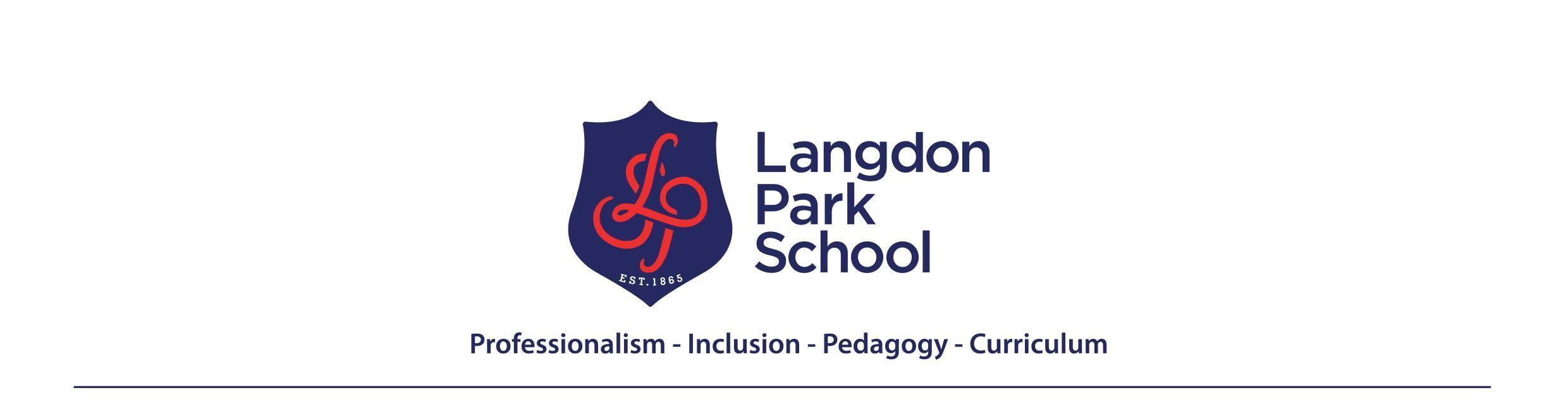 In the mathematics faculty we aim to inspire the mathematician in every student, developing fluency and confidence in using mathematics to reason and solve problems. We also aim to develop an appreciation of the beauty and humanity of mathematics and of its historical development and wider social relevance. We seek to do this without placing limits on the attainment of any student and while developing universal human values including anti-racism and challenging sexism, homophobia and other forms of discrimination.Year 11 Learning JourneyYear 11 Learning JourneyOverviewOverview Year 11 is different as it is focussed on preparing students for public exams.YEAR 10 into YEAR 11We carefully assess where students are, using for example a detailed analysis of answers to individual questions across the “mock” Pre-Public Exam end of year 10 exam that students.This is a full 3 paper GCSE style exam that covers the full range of content.This analysis, coupled with teachers’ detailed knowledge of individual students is used as the basis for allocation of students into one of 8 classes at the start of year 11.BESOPKE LEARNING JOURNEYEach class then has a bespoke learning journey planned to ensure the best possible progress towards achieving the best possible grade in their public exams.This is not pre-determined but depends on a serious analysis of where students are at in each case at the end of year 10.For some students- those in classes aiming for the very highest grades- the focus will be on teaching the more challenging topics at a level which gives access to those top grades.These students will also be offered the chance to prepare for the additional “Further Maths” GCSE- which is an excellent preparation for studying A Level Maths.Other classes will be, for example, focussed on ensuring gaps in understanding which are preventing a student from achieving a good grade 5 at GCSE are filled.This can be by preparing for the Higher Tier GCSE or the Foundation Tier GCSE – depending on a student’s particular strengths and weaknesses.OPPORTUNITIES FOR ALLNone of the class allocations at the start of year 11 are fixed- and students always have opportunities to move depending on how well they are doing during the course of year 11.In every case we are more than happy to meet with and discuss with students and their families the detailed plan for particular classes and students.NOVEMBER A KEY MILESTONEA key milestone is of course the second Pre Public Exam – a full “mock” GCSE again- that students sit in the November of year 11.This allows students and staff to see where students are now at and again make detailed plans on how to refine and focus the teaching after that.Staff conduct a detailed analysis of all question answers in this PPE and use this to plan further teaching aimed at maximising the grade each student can achieve.FINAL PREPARATIONSIn February of year year 11 in the spring term students sit their final Pre-Public Exam and again this is used for ensuring the final run in to the public exams in May and June as tightly focused on what each students needs to do and to learn to succeed in the public examinations.STUDENTS, FAMILIES AND STAFF WORKING TOGETHERWe strongly believe that success in year 11 depends on school staff, students and their families all working together to help students through what can be a challenging year and to achieve the best possible outcomes. We always welcome dialogue with students and their families. Please contact the maths department at any time of you want to talk about your child’s progress and what we can all do to help them achieve their best.